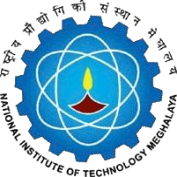 National Institute of Technology MeghalayaAn Institute of National ImportanceNational Institute of Technology MeghalayaAn Institute of National ImportanceNational Institute of Technology MeghalayaAn Institute of National ImportanceNational Institute of Technology MeghalayaAn Institute of National ImportanceNational Institute of Technology MeghalayaAn Institute of National ImportanceNational Institute of Technology MeghalayaAn Institute of National ImportanceNational Institute of Technology MeghalayaAn Institute of National ImportanceNational Institute of Technology MeghalayaAn Institute of National ImportanceNational Institute of Technology MeghalayaAn Institute of National ImportanceNational Institute of Technology MeghalayaAn Institute of National ImportanceCURRICULUMCURRICULUMCURRICULUMProgrammeProgrammeProgrammeMaster of Technology Master of Technology Master of Technology Master of Technology Master of Technology Year of RegulationYear of RegulationYear of RegulationYear of RegulationYear of Regulation         2018-19         2018-19         2018-19DepartmentDepartmentDepartmentCivil EngineeringCivil EngineeringCivil EngineeringCivil EngineeringCivil EngineeringSemesterSemesterSemesterSemesterSemesterIIICourse CodeCourse CodeCourse NameCourse NamePre-requisitePre-requisiteCredit StructureCredit StructureCredit StructureCredit StructureMarks DistributionMarks DistributionMarks DistributionMarks DistributionMarks DistributionMarks DistributionCourse CodeCourse CodeCourse NameCourse NamePre-requisitePre-requisiteLTPCINTINTMIDENDENDTotalCE 513CE 513Solid and Hazardous Waste ManagementSolid and Hazardous Waste ManagementNILNIL3003505050100100200Course ObjectivesCourse ObjectivesThe objective of this course is to get on broader understandings on various aspects of solid waste management (starting from its generation to processing with options for reuse and recycle, transport, and disposal) practiced in different municipalities. To characterize the waste and apply the knowledge of laws for municipal solid waste management, for handling of biomedical wastes and for handling of plastic wastes. To apply the knowledge of mathematics, science, and engineering for effective solid waste collection systems, for waste collection route optimization and for processing of solid waste. To design composting systems, maintain and operate the aerobic and anaerobic composting process for effective organic waste recycling. To manage construction and operations of landfill facilities, energy recovery systems and management of leachate systems.The objective of this course is to get on broader understandings on various aspects of solid waste management (starting from its generation to processing with options for reuse and recycle, transport, and disposal) practiced in different municipalities. To characterize the waste and apply the knowledge of laws for municipal solid waste management, for handling of biomedical wastes and for handling of plastic wastes. To apply the knowledge of mathematics, science, and engineering for effective solid waste collection systems, for waste collection route optimization and for processing of solid waste. To design composting systems, maintain and operate the aerobic and anaerobic composting process for effective organic waste recycling. To manage construction and operations of landfill facilities, energy recovery systems and management of leachate systems.The objective of this course is to get on broader understandings on various aspects of solid waste management (starting from its generation to processing with options for reuse and recycle, transport, and disposal) practiced in different municipalities. To characterize the waste and apply the knowledge of laws for municipal solid waste management, for handling of biomedical wastes and for handling of plastic wastes. To apply the knowledge of mathematics, science, and engineering for effective solid waste collection systems, for waste collection route optimization and for processing of solid waste. To design composting systems, maintain and operate the aerobic and anaerobic composting process for effective organic waste recycling. To manage construction and operations of landfill facilities, energy recovery systems and management of leachate systems.Course OutcomesCourse OutcomesCO1Able to learn basic concepts of solid waste management, beginning from source generation to waste disposal in a system of municipality organizational structure.Able to learn basic concepts of solid waste management, beginning from source generation to waste disposal in a system of municipality organizational structure.Able to learn basic concepts of solid waste management, beginning from source generation to waste disposal in a system of municipality organizational structure.Able to learn basic concepts of solid waste management, beginning from source generation to waste disposal in a system of municipality organizational structure.Able to learn basic concepts of solid waste management, beginning from source generation to waste disposal in a system of municipality organizational structure.Able to learn basic concepts of solid waste management, beginning from source generation to waste disposal in a system of municipality organizational structure.Able to learn basic concepts of solid waste management, beginning from source generation to waste disposal in a system of municipality organizational structure.Able to learn basic concepts of solid waste management, beginning from source generation to waste disposal in a system of municipality organizational structure.Course ObjectivesCourse ObjectivesThe objective of this course is to get on broader understandings on various aspects of solid waste management (starting from its generation to processing with options for reuse and recycle, transport, and disposal) practiced in different municipalities. To characterize the waste and apply the knowledge of laws for municipal solid waste management, for handling of biomedical wastes and for handling of plastic wastes. To apply the knowledge of mathematics, science, and engineering for effective solid waste collection systems, for waste collection route optimization and for processing of solid waste. To design composting systems, maintain and operate the aerobic and anaerobic composting process for effective organic waste recycling. To manage construction and operations of landfill facilities, energy recovery systems and management of leachate systems.The objective of this course is to get on broader understandings on various aspects of solid waste management (starting from its generation to processing with options for reuse and recycle, transport, and disposal) practiced in different municipalities. To characterize the waste and apply the knowledge of laws for municipal solid waste management, for handling of biomedical wastes and for handling of plastic wastes. To apply the knowledge of mathematics, science, and engineering for effective solid waste collection systems, for waste collection route optimization and for processing of solid waste. To design composting systems, maintain and operate the aerobic and anaerobic composting process for effective organic waste recycling. To manage construction and operations of landfill facilities, energy recovery systems and management of leachate systems.The objective of this course is to get on broader understandings on various aspects of solid waste management (starting from its generation to processing with options for reuse and recycle, transport, and disposal) practiced in different municipalities. To characterize the waste and apply the knowledge of laws for municipal solid waste management, for handling of biomedical wastes and for handling of plastic wastes. To apply the knowledge of mathematics, science, and engineering for effective solid waste collection systems, for waste collection route optimization and for processing of solid waste. To design composting systems, maintain and operate the aerobic and anaerobic composting process for effective organic waste recycling. To manage construction and operations of landfill facilities, energy recovery systems and management of leachate systems.Course OutcomesCourse OutcomesCO2Able to describe the components of solid waste management and the laws governing it.Able to describe the components of solid waste management and the laws governing it.Able to describe the components of solid waste management and the laws governing it.Able to describe the components of solid waste management and the laws governing it.Able to describe the components of solid waste management and the laws governing it.Able to describe the components of solid waste management and the laws governing it.Able to describe the components of solid waste management and the laws governing it.Able to describe the components of solid waste management and the laws governing it.Course ObjectivesCourse ObjectivesThe objective of this course is to get on broader understandings on various aspects of solid waste management (starting from its generation to processing with options for reuse and recycle, transport, and disposal) practiced in different municipalities. To characterize the waste and apply the knowledge of laws for municipal solid waste management, for handling of biomedical wastes and for handling of plastic wastes. To apply the knowledge of mathematics, science, and engineering for effective solid waste collection systems, for waste collection route optimization and for processing of solid waste. To design composting systems, maintain and operate the aerobic and anaerobic composting process for effective organic waste recycling. To manage construction and operations of landfill facilities, energy recovery systems and management of leachate systems.The objective of this course is to get on broader understandings on various aspects of solid waste management (starting from its generation to processing with options for reuse and recycle, transport, and disposal) practiced in different municipalities. To characterize the waste and apply the knowledge of laws for municipal solid waste management, for handling of biomedical wastes and for handling of plastic wastes. To apply the knowledge of mathematics, science, and engineering for effective solid waste collection systems, for waste collection route optimization and for processing of solid waste. To design composting systems, maintain and operate the aerobic and anaerobic composting process for effective organic waste recycling. To manage construction and operations of landfill facilities, energy recovery systems and management of leachate systems.The objective of this course is to get on broader understandings on various aspects of solid waste management (starting from its generation to processing with options for reuse and recycle, transport, and disposal) practiced in different municipalities. To characterize the waste and apply the knowledge of laws for municipal solid waste management, for handling of biomedical wastes and for handling of plastic wastes. To apply the knowledge of mathematics, science, and engineering for effective solid waste collection systems, for waste collection route optimization and for processing of solid waste. To design composting systems, maintain and operate the aerobic and anaerobic composting process for effective organic waste recycling. To manage construction and operations of landfill facilities, energy recovery systems and management of leachate systems.Course OutcomesCourse OutcomesCO3Able to understand the processes involved in solid and hazardous waste managementAble to understand the processes involved in solid and hazardous waste managementAble to understand the processes involved in solid and hazardous waste managementAble to understand the processes involved in solid and hazardous waste managementAble to understand the processes involved in solid and hazardous waste managementAble to understand the processes involved in solid and hazardous waste managementAble to understand the processes involved in solid and hazardous waste managementAble to understand the processes involved in solid and hazardous waste managementCourse ObjectivesCourse ObjectivesThe objective of this course is to get on broader understandings on various aspects of solid waste management (starting from its generation to processing with options for reuse and recycle, transport, and disposal) practiced in different municipalities. To characterize the waste and apply the knowledge of laws for municipal solid waste management, for handling of biomedical wastes and for handling of plastic wastes. To apply the knowledge of mathematics, science, and engineering for effective solid waste collection systems, for waste collection route optimization and for processing of solid waste. To design composting systems, maintain and operate the aerobic and anaerobic composting process for effective organic waste recycling. To manage construction and operations of landfill facilities, energy recovery systems and management of leachate systems.The objective of this course is to get on broader understandings on various aspects of solid waste management (starting from its generation to processing with options for reuse and recycle, transport, and disposal) practiced in different municipalities. To characterize the waste and apply the knowledge of laws for municipal solid waste management, for handling of biomedical wastes and for handling of plastic wastes. To apply the knowledge of mathematics, science, and engineering for effective solid waste collection systems, for waste collection route optimization and for processing of solid waste. To design composting systems, maintain and operate the aerobic and anaerobic composting process for effective organic waste recycling. To manage construction and operations of landfill facilities, energy recovery systems and management of leachate systems.The objective of this course is to get on broader understandings on various aspects of solid waste management (starting from its generation to processing with options for reuse and recycle, transport, and disposal) practiced in different municipalities. To characterize the waste and apply the knowledge of laws for municipal solid waste management, for handling of biomedical wastes and for handling of plastic wastes. To apply the knowledge of mathematics, science, and engineering for effective solid waste collection systems, for waste collection route optimization and for processing of solid waste. To design composting systems, maintain and operate the aerobic and anaerobic composting process for effective organic waste recycling. To manage construction and operations of landfill facilities, energy recovery systems and management of leachate systems.Course OutcomesCourse OutcomesCO4Able to understand how quantitative risk assessments are conducted for toxic substances and their adverse effects on living organisms and the environment, and the limitations of the results of these analysesAble to understand how quantitative risk assessments are conducted for toxic substances and their adverse effects on living organisms and the environment, and the limitations of the results of these analysesAble to understand how quantitative risk assessments are conducted for toxic substances and their adverse effects on living organisms and the environment, and the limitations of the results of these analysesAble to understand how quantitative risk assessments are conducted for toxic substances and their adverse effects on living organisms and the environment, and the limitations of the results of these analysesAble to understand how quantitative risk assessments are conducted for toxic substances and their adverse effects on living organisms and the environment, and the limitations of the results of these analysesAble to understand how quantitative risk assessments are conducted for toxic substances and their adverse effects on living organisms and the environment, and the limitations of the results of these analysesAble to understand how quantitative risk assessments are conducted for toxic substances and their adverse effects on living organisms and the environment, and the limitations of the results of these analysesAble to understand how quantitative risk assessments are conducted for toxic substances and their adverse effects on living organisms and the environment, and the limitations of the results of these analysesCourse ObjectivesCourse ObjectivesThe objective of this course is to get on broader understandings on various aspects of solid waste management (starting from its generation to processing with options for reuse and recycle, transport, and disposal) practiced in different municipalities. To characterize the waste and apply the knowledge of laws for municipal solid waste management, for handling of biomedical wastes and for handling of plastic wastes. To apply the knowledge of mathematics, science, and engineering for effective solid waste collection systems, for waste collection route optimization and for processing of solid waste. To design composting systems, maintain and operate the aerobic and anaerobic composting process for effective organic waste recycling. To manage construction and operations of landfill facilities, energy recovery systems and management of leachate systems.The objective of this course is to get on broader understandings on various aspects of solid waste management (starting from its generation to processing with options for reuse and recycle, transport, and disposal) practiced in different municipalities. To characterize the waste and apply the knowledge of laws for municipal solid waste management, for handling of biomedical wastes and for handling of plastic wastes. To apply the knowledge of mathematics, science, and engineering for effective solid waste collection systems, for waste collection route optimization and for processing of solid waste. To design composting systems, maintain and operate the aerobic and anaerobic composting process for effective organic waste recycling. To manage construction and operations of landfill facilities, energy recovery systems and management of leachate systems.The objective of this course is to get on broader understandings on various aspects of solid waste management (starting from its generation to processing with options for reuse and recycle, transport, and disposal) practiced in different municipalities. To characterize the waste and apply the knowledge of laws for municipal solid waste management, for handling of biomedical wastes and for handling of plastic wastes. To apply the knowledge of mathematics, science, and engineering for effective solid waste collection systems, for waste collection route optimization and for processing of solid waste. To design composting systems, maintain and operate the aerobic and anaerobic composting process for effective organic waste recycling. To manage construction and operations of landfill facilities, energy recovery systems and management of leachate systems.Course OutcomesCourse OutcomesCO5Able to identify the most common techniques for preventing, minimizing, recycling, disposing and treatment of waste and their application on site remediationAble to identify the most common techniques for preventing, minimizing, recycling, disposing and treatment of waste and their application on site remediationAble to identify the most common techniques for preventing, minimizing, recycling, disposing and treatment of waste and their application on site remediationAble to identify the most common techniques for preventing, minimizing, recycling, disposing and treatment of waste and their application on site remediationAble to identify the most common techniques for preventing, minimizing, recycling, disposing and treatment of waste and their application on site remediationAble to identify the most common techniques for preventing, minimizing, recycling, disposing and treatment of waste and their application on site remediationAble to identify the most common techniques for preventing, minimizing, recycling, disposing and treatment of waste and their application on site remediationAble to identify the most common techniques for preventing, minimizing, recycling, disposing and treatment of waste and their application on site remediationCourse ObjectivesCourse ObjectivesThe objective of this course is to get on broader understandings on various aspects of solid waste management (starting from its generation to processing with options for reuse and recycle, transport, and disposal) practiced in different municipalities. To characterize the waste and apply the knowledge of laws for municipal solid waste management, for handling of biomedical wastes and for handling of plastic wastes. To apply the knowledge of mathematics, science, and engineering for effective solid waste collection systems, for waste collection route optimization and for processing of solid waste. To design composting systems, maintain and operate the aerobic and anaerobic composting process for effective organic waste recycling. To manage construction and operations of landfill facilities, energy recovery systems and management of leachate systems.The objective of this course is to get on broader understandings on various aspects of solid waste management (starting from its generation to processing with options for reuse and recycle, transport, and disposal) practiced in different municipalities. To characterize the waste and apply the knowledge of laws for municipal solid waste management, for handling of biomedical wastes and for handling of plastic wastes. To apply the knowledge of mathematics, science, and engineering for effective solid waste collection systems, for waste collection route optimization and for processing of solid waste. To design composting systems, maintain and operate the aerobic and anaerobic composting process for effective organic waste recycling. To manage construction and operations of landfill facilities, energy recovery systems and management of leachate systems.The objective of this course is to get on broader understandings on various aspects of solid waste management (starting from its generation to processing with options for reuse and recycle, transport, and disposal) practiced in different municipalities. To characterize the waste and apply the knowledge of laws for municipal solid waste management, for handling of biomedical wastes and for handling of plastic wastes. To apply the knowledge of mathematics, science, and engineering for effective solid waste collection systems, for waste collection route optimization and for processing of solid waste. To design composting systems, maintain and operate the aerobic and anaerobic composting process for effective organic waste recycling. To manage construction and operations of landfill facilities, energy recovery systems and management of leachate systems.Course OutcomesCourse OutcomesCO6Able to explain the operation, and maintenance of sanitary landfillAble to explain the operation, and maintenance of sanitary landfillAble to explain the operation, and maintenance of sanitary landfillAble to explain the operation, and maintenance of sanitary landfillAble to explain the operation, and maintenance of sanitary landfillAble to explain the operation, and maintenance of sanitary landfillAble to explain the operation, and maintenance of sanitary landfillAble to explain the operation, and maintenance of sanitary landfillSYLLABUSSYLLABUSSYLLABUSSYLLABUSSYLLABUSSYLLABUSSYLLABUSSYLLABUSSYLLABUSSYLLABUSSYLLABUSSYLLABUSSYLLABUSSYLLABUSSYLLABUSSYLLABUSNo.ContentContentContentContentContentContentContentContentContentContentHoursHoursHoursCOsCOsISolid Waste ManagementEvolution of Solid Waste Management: Sources/Types and Characteristics; Generation; Handling, Separation, storage, and Processing at sourceCollection and Transportation: Primary and secondary collection; Transfer and TransportProcessing and Treatment: Separation and unit operations; Chemical Transformation (combustion/incineration); Biological treatment (Composting, Anaerobic digestion)Special Waste: E-waste management, Plastic and Bio-medical waste management, Street sweeping wasteDisposal and Legislation: Landfilling; Rules and legislation; Integrated solid waste management (ISWM)Solid Waste ManagementEvolution of Solid Waste Management: Sources/Types and Characteristics; Generation; Handling, Separation, storage, and Processing at sourceCollection and Transportation: Primary and secondary collection; Transfer and TransportProcessing and Treatment: Separation and unit operations; Chemical Transformation (combustion/incineration); Biological treatment (Composting, Anaerobic digestion)Special Waste: E-waste management, Plastic and Bio-medical waste management, Street sweeping wasteDisposal and Legislation: Landfilling; Rules and legislation; Integrated solid waste management (ISWM)Solid Waste ManagementEvolution of Solid Waste Management: Sources/Types and Characteristics; Generation; Handling, Separation, storage, and Processing at sourceCollection and Transportation: Primary and secondary collection; Transfer and TransportProcessing and Treatment: Separation and unit operations; Chemical Transformation (combustion/incineration); Biological treatment (Composting, Anaerobic digestion)Special Waste: E-waste management, Plastic and Bio-medical waste management, Street sweeping wasteDisposal and Legislation: Landfilling; Rules and legislation; Integrated solid waste management (ISWM)Solid Waste ManagementEvolution of Solid Waste Management: Sources/Types and Characteristics; Generation; Handling, Separation, storage, and Processing at sourceCollection and Transportation: Primary and secondary collection; Transfer and TransportProcessing and Treatment: Separation and unit operations; Chemical Transformation (combustion/incineration); Biological treatment (Composting, Anaerobic digestion)Special Waste: E-waste management, Plastic and Bio-medical waste management, Street sweeping wasteDisposal and Legislation: Landfilling; Rules and legislation; Integrated solid waste management (ISWM)Solid Waste ManagementEvolution of Solid Waste Management: Sources/Types and Characteristics; Generation; Handling, Separation, storage, and Processing at sourceCollection and Transportation: Primary and secondary collection; Transfer and TransportProcessing and Treatment: Separation and unit operations; Chemical Transformation (combustion/incineration); Biological treatment (Composting, Anaerobic digestion)Special Waste: E-waste management, Plastic and Bio-medical waste management, Street sweeping wasteDisposal and Legislation: Landfilling; Rules and legislation; Integrated solid waste management (ISWM)Solid Waste ManagementEvolution of Solid Waste Management: Sources/Types and Characteristics; Generation; Handling, Separation, storage, and Processing at sourceCollection and Transportation: Primary and secondary collection; Transfer and TransportProcessing and Treatment: Separation and unit operations; Chemical Transformation (combustion/incineration); Biological treatment (Composting, Anaerobic digestion)Special Waste: E-waste management, Plastic and Bio-medical waste management, Street sweeping wasteDisposal and Legislation: Landfilling; Rules and legislation; Integrated solid waste management (ISWM)Solid Waste ManagementEvolution of Solid Waste Management: Sources/Types and Characteristics; Generation; Handling, Separation, storage, and Processing at sourceCollection and Transportation: Primary and secondary collection; Transfer and TransportProcessing and Treatment: Separation and unit operations; Chemical Transformation (combustion/incineration); Biological treatment (Composting, Anaerobic digestion)Special Waste: E-waste management, Plastic and Bio-medical waste management, Street sweeping wasteDisposal and Legislation: Landfilling; Rules and legislation; Integrated solid waste management (ISWM)Solid Waste ManagementEvolution of Solid Waste Management: Sources/Types and Characteristics; Generation; Handling, Separation, storage, and Processing at sourceCollection and Transportation: Primary and secondary collection; Transfer and TransportProcessing and Treatment: Separation and unit operations; Chemical Transformation (combustion/incineration); Biological treatment (Composting, Anaerobic digestion)Special Waste: E-waste management, Plastic and Bio-medical waste management, Street sweeping wasteDisposal and Legislation: Landfilling; Rules and legislation; Integrated solid waste management (ISWM)Solid Waste ManagementEvolution of Solid Waste Management: Sources/Types and Characteristics; Generation; Handling, Separation, storage, and Processing at sourceCollection and Transportation: Primary and secondary collection; Transfer and TransportProcessing and Treatment: Separation and unit operations; Chemical Transformation (combustion/incineration); Biological treatment (Composting, Anaerobic digestion)Special Waste: E-waste management, Plastic and Bio-medical waste management, Street sweeping wasteDisposal and Legislation: Landfilling; Rules and legislation; Integrated solid waste management (ISWM)Solid Waste ManagementEvolution of Solid Waste Management: Sources/Types and Characteristics; Generation; Handling, Separation, storage, and Processing at sourceCollection and Transportation: Primary and secondary collection; Transfer and TransportProcessing and Treatment: Separation and unit operations; Chemical Transformation (combustion/incineration); Biological treatment (Composting, Anaerobic digestion)Special Waste: E-waste management, Plastic and Bio-medical waste management, Street sweeping wasteDisposal and Legislation: Landfilling; Rules and legislation; Integrated solid waste management (ISWM)202020CO1, CO2, CO3CO1, CO2, CO3IIHazardous Waste ManagementEvolution of Hazardous Waste Management: Definition; sources/types, generation; classification; Magnitude of problem; Risk assessmentCollection, processing, and treatment: on-site storage, collect and transportation; Physical, Chemical, Thermal and Biological treatment processesHazardous waste disposal: Ground water contamination; disposal methods (Secured landfill, combustion, Solidification and Stabilization); Hazardous Waste ManagementEvolution of Hazardous Waste Management: Definition; sources/types, generation; classification; Magnitude of problem; Risk assessmentCollection, processing, and treatment: on-site storage, collect and transportation; Physical, Chemical, Thermal and Biological treatment processesHazardous waste disposal: Ground water contamination; disposal methods (Secured landfill, combustion, Solidification and Stabilization); Hazardous Waste ManagementEvolution of Hazardous Waste Management: Definition; sources/types, generation; classification; Magnitude of problem; Risk assessmentCollection, processing, and treatment: on-site storage, collect and transportation; Physical, Chemical, Thermal and Biological treatment processesHazardous waste disposal: Ground water contamination; disposal methods (Secured landfill, combustion, Solidification and Stabilization); Hazardous Waste ManagementEvolution of Hazardous Waste Management: Definition; sources/types, generation; classification; Magnitude of problem; Risk assessmentCollection, processing, and treatment: on-site storage, collect and transportation; Physical, Chemical, Thermal and Biological treatment processesHazardous waste disposal: Ground water contamination; disposal methods (Secured landfill, combustion, Solidification and Stabilization); Hazardous Waste ManagementEvolution of Hazardous Waste Management: Definition; sources/types, generation; classification; Magnitude of problem; Risk assessmentCollection, processing, and treatment: on-site storage, collect and transportation; Physical, Chemical, Thermal and Biological treatment processesHazardous waste disposal: Ground water contamination; disposal methods (Secured landfill, combustion, Solidification and Stabilization); Hazardous Waste ManagementEvolution of Hazardous Waste Management: Definition; sources/types, generation; classification; Magnitude of problem; Risk assessmentCollection, processing, and treatment: on-site storage, collect and transportation; Physical, Chemical, Thermal and Biological treatment processesHazardous waste disposal: Ground water contamination; disposal methods (Secured landfill, combustion, Solidification and Stabilization); Hazardous Waste ManagementEvolution of Hazardous Waste Management: Definition; sources/types, generation; classification; Magnitude of problem; Risk assessmentCollection, processing, and treatment: on-site storage, collect and transportation; Physical, Chemical, Thermal and Biological treatment processesHazardous waste disposal: Ground water contamination; disposal methods (Secured landfill, combustion, Solidification and Stabilization); Hazardous Waste ManagementEvolution of Hazardous Waste Management: Definition; sources/types, generation; classification; Magnitude of problem; Risk assessmentCollection, processing, and treatment: on-site storage, collect and transportation; Physical, Chemical, Thermal and Biological treatment processesHazardous waste disposal: Ground water contamination; disposal methods (Secured landfill, combustion, Solidification and Stabilization); Hazardous Waste ManagementEvolution of Hazardous Waste Management: Definition; sources/types, generation; classification; Magnitude of problem; Risk assessmentCollection, processing, and treatment: on-site storage, collect and transportation; Physical, Chemical, Thermal and Biological treatment processesHazardous waste disposal: Ground water contamination; disposal methods (Secured landfill, combustion, Solidification and Stabilization); Hazardous Waste ManagementEvolution of Hazardous Waste Management: Definition; sources/types, generation; classification; Magnitude of problem; Risk assessmentCollection, processing, and treatment: on-site storage, collect and transportation; Physical, Chemical, Thermal and Biological treatment processesHazardous waste disposal: Ground water contamination; disposal methods (Secured landfill, combustion, Solidification and Stabilization); 161616CO3, CO4, CO5, CO6CO3, CO4, CO5, CO6Total HoursTotal HoursTotal HoursTotal HoursTotal HoursTotal HoursTotal HoursTotal HoursTotal HoursTotal HoursTotal Hours363636Essential ReadingsEssential ReadingsEssential ReadingsEssential ReadingsEssential ReadingsEssential ReadingsEssential ReadingsEssential ReadingsEssential ReadingsEssential ReadingsEssential ReadingsEssential ReadingsEssential ReadingsEssential ReadingsEssential ReadingsEssential Readings1. Tchobanoglous, G., Theisen and Vigil, Integrated Solid Waste Management: Engineering Principles and Management Issues, McGraw Hill, 1993.1. Tchobanoglous, G., Theisen and Vigil, Integrated Solid Waste Management: Engineering Principles and Management Issues, McGraw Hill, 1993.1. Tchobanoglous, G., Theisen and Vigil, Integrated Solid Waste Management: Engineering Principles and Management Issues, McGraw Hill, 1993.1. Tchobanoglous, G., Theisen and Vigil, Integrated Solid Waste Management: Engineering Principles and Management Issues, McGraw Hill, 1993.1. Tchobanoglous, G., Theisen and Vigil, Integrated Solid Waste Management: Engineering Principles and Management Issues, McGraw Hill, 1993.1. Tchobanoglous, G., Theisen and Vigil, Integrated Solid Waste Management: Engineering Principles and Management Issues, McGraw Hill, 1993.1. Tchobanoglous, G., Theisen and Vigil, Integrated Solid Waste Management: Engineering Principles and Management Issues, McGraw Hill, 1993.1. Tchobanoglous, G., Theisen and Vigil, Integrated Solid Waste Management: Engineering Principles and Management Issues, McGraw Hill, 1993.1. Tchobanoglous, G., Theisen and Vigil, Integrated Solid Waste Management: Engineering Principles and Management Issues, McGraw Hill, 1993.1. Tchobanoglous, G., Theisen and Vigil, Integrated Solid Waste Management: Engineering Principles and Management Issues, McGraw Hill, 1993.1. Tchobanoglous, G., Theisen and Vigil, Integrated Solid Waste Management: Engineering Principles and Management Issues, McGraw Hill, 1993.1. Tchobanoglous, G., Theisen and Vigil, Integrated Solid Waste Management: Engineering Principles and Management Issues, McGraw Hill, 1993.1. Tchobanoglous, G., Theisen and Vigil, Integrated Solid Waste Management: Engineering Principles and Management Issues, McGraw Hill, 1993.1. Tchobanoglous, G., Theisen and Vigil, Integrated Solid Waste Management: Engineering Principles and Management Issues, McGraw Hill, 1993.1. Tchobanoglous, G., Theisen and Vigil, Integrated Solid Waste Management: Engineering Principles and Management Issues, McGraw Hill, 1993.1. Tchobanoglous, G., Theisen and Vigil, Integrated Solid Waste Management: Engineering Principles and Management Issues, McGraw Hill, 1993.2. Vesilind, P. A., Worrel, W. A. and Reinhart, D. R., Solid Waste Engineering, Thomson Brooks/Cole, 1st Ed., 2002.2. Vesilind, P. A., Worrel, W. A. and Reinhart, D. R., Solid Waste Engineering, Thomson Brooks/Cole, 1st Ed., 2002.2. Vesilind, P. A., Worrel, W. A. and Reinhart, D. R., Solid Waste Engineering, Thomson Brooks/Cole, 1st Ed., 2002.2. Vesilind, P. A., Worrel, W. A. and Reinhart, D. R., Solid Waste Engineering, Thomson Brooks/Cole, 1st Ed., 2002.2. Vesilind, P. A., Worrel, W. A. and Reinhart, D. R., Solid Waste Engineering, Thomson Brooks/Cole, 1st Ed., 2002.2. Vesilind, P. A., Worrel, W. A. and Reinhart, D. R., Solid Waste Engineering, Thomson Brooks/Cole, 1st Ed., 2002.2. Vesilind, P. A., Worrel, W. A. and Reinhart, D. R., Solid Waste Engineering, Thomson Brooks/Cole, 1st Ed., 2002.2. Vesilind, P. A., Worrel, W. A. and Reinhart, D. R., Solid Waste Engineering, Thomson Brooks/Cole, 1st Ed., 2002.2. Vesilind, P. A., Worrel, W. A. and Reinhart, D. R., Solid Waste Engineering, Thomson Brooks/Cole, 1st Ed., 2002.2. Vesilind, P. A., Worrel, W. A. and Reinhart, D. R., Solid Waste Engineering, Thomson Brooks/Cole, 1st Ed., 2002.2. Vesilind, P. A., Worrel, W. A. and Reinhart, D. R., Solid Waste Engineering, Thomson Brooks/Cole, 1st Ed., 2002.2. Vesilind, P. A., Worrel, W. A. and Reinhart, D. R., Solid Waste Engineering, Thomson Brooks/Cole, 1st Ed., 2002.2. Vesilind, P. A., Worrel, W. A. and Reinhart, D. R., Solid Waste Engineering, Thomson Brooks/Cole, 1st Ed., 2002.2. Vesilind, P. A., Worrel, W. A. and Reinhart, D. R., Solid Waste Engineering, Thomson Brooks/Cole, 1st Ed., 2002.2. Vesilind, P. A., Worrel, W. A. and Reinhart, D. R., Solid Waste Engineering, Thomson Brooks/Cole, 1st Ed., 2002.2. Vesilind, P. A., Worrel, W. A. and Reinhart, D. R., Solid Waste Engineering, Thomson Brooks/Cole, 1st Ed., 2002.Supplementary ReadingsSupplementary ReadingsSupplementary ReadingsSupplementary ReadingsSupplementary ReadingsSupplementary ReadingsSupplementary ReadingsSupplementary ReadingsSupplementary ReadingsSupplementary ReadingsSupplementary ReadingsSupplementary ReadingsSupplementary ReadingsSupplementary ReadingsSupplementary ReadingsSupplementary Readings1. 	Nicholas, P., & Cheremisinoff, P. D. (2005). Handbook of solid waste management and waste minimization technologies. Imprint of Elsevier Science.1. 	Nicholas, P., & Cheremisinoff, P. D. (2005). Handbook of solid waste management and waste minimization technologies. Imprint of Elsevier Science.1. 	Nicholas, P., & Cheremisinoff, P. D. (2005). Handbook of solid waste management and waste minimization technologies. Imprint of Elsevier Science.1. 	Nicholas, P., & Cheremisinoff, P. D. (2005). Handbook of solid waste management and waste minimization technologies. Imprint of Elsevier Science.1. 	Nicholas, P., & Cheremisinoff, P. D. (2005). Handbook of solid waste management and waste minimization technologies. Imprint of Elsevier Science.1. 	Nicholas, P., & Cheremisinoff, P. D. (2005). Handbook of solid waste management and waste minimization technologies. Imprint of Elsevier Science.1. 	Nicholas, P., & Cheremisinoff, P. D. (2005). Handbook of solid waste management and waste minimization technologies. Imprint of Elsevier Science.1. 	Nicholas, P., & Cheremisinoff, P. D. (2005). Handbook of solid waste management and waste minimization technologies. Imprint of Elsevier Science.1. 	Nicholas, P., & Cheremisinoff, P. D. (2005). Handbook of solid waste management and waste minimization technologies. Imprint of Elsevier Science.1. 	Nicholas, P., & Cheremisinoff, P. D. (2005). Handbook of solid waste management and waste minimization technologies. Imprint of Elsevier Science.1. 	Nicholas, P., & Cheremisinoff, P. D. (2005). Handbook of solid waste management and waste minimization technologies. Imprint of Elsevier Science.1. 	Nicholas, P., & Cheremisinoff, P. D. (2005). Handbook of solid waste management and waste minimization technologies. Imprint of Elsevier Science.1. 	Nicholas, P., & Cheremisinoff, P. D. (2005). Handbook of solid waste management and waste minimization technologies. Imprint of Elsevier Science.1. 	Nicholas, P., & Cheremisinoff, P. D. (2005). Handbook of solid waste management and waste minimization technologies. Imprint of Elsevier Science.1. 	Nicholas, P., & Cheremisinoff, P. D. (2005). Handbook of solid waste management and waste minimization technologies. Imprint of Elsevier Science.1. 	Nicholas, P., & Cheremisinoff, P. D. (2005). Handbook of solid waste management and waste minimization technologies. Imprint of Elsevier Science.2. P. Aarne Vesilind, William Worrel and Reinhart, Solid Waste Engineering, Thomson Brooks, Cole.2. P. Aarne Vesilind, William Worrel and Reinhart, Solid Waste Engineering, Thomson Brooks, Cole.2. P. Aarne Vesilind, William Worrel and Reinhart, Solid Waste Engineering, Thomson Brooks, Cole.2. P. Aarne Vesilind, William Worrel and Reinhart, Solid Waste Engineering, Thomson Brooks, Cole.2. P. Aarne Vesilind, William Worrel and Reinhart, Solid Waste Engineering, Thomson Brooks, Cole.2. P. Aarne Vesilind, William Worrel and Reinhart, Solid Waste Engineering, Thomson Brooks, Cole.2. P. Aarne Vesilind, William Worrel and Reinhart, Solid Waste Engineering, Thomson Brooks, Cole.2. P. Aarne Vesilind, William Worrel and Reinhart, Solid Waste Engineering, Thomson Brooks, Cole.2. P. Aarne Vesilind, William Worrel and Reinhart, Solid Waste Engineering, Thomson Brooks, Cole.2. P. Aarne Vesilind, William Worrel and Reinhart, Solid Waste Engineering, Thomson Brooks, Cole.2. P. Aarne Vesilind, William Worrel and Reinhart, Solid Waste Engineering, Thomson Brooks, Cole.2. P. Aarne Vesilind, William Worrel and Reinhart, Solid Waste Engineering, Thomson Brooks, Cole.2. P. Aarne Vesilind, William Worrel and Reinhart, Solid Waste Engineering, Thomson Brooks, Cole.2. P. Aarne Vesilind, William Worrel and Reinhart, Solid Waste Engineering, Thomson Brooks, Cole.2. P. Aarne Vesilind, William Worrel and Reinhart, Solid Waste Engineering, Thomson Brooks, Cole.2. P. Aarne Vesilind, William Worrel and Reinhart, Solid Waste Engineering, Thomson Brooks, Cole.3. CPHEEO, Manual on Municipal Solid waste management, Central Public Health and Environmental Engineering Organization, Government of India, New Delhi, 2000.3. CPHEEO, Manual on Municipal Solid waste management, Central Public Health and Environmental Engineering Organization, Government of India, New Delhi, 2000.3. CPHEEO, Manual on Municipal Solid waste management, Central Public Health and Environmental Engineering Organization, Government of India, New Delhi, 2000.3. CPHEEO, Manual on Municipal Solid waste management, Central Public Health and Environmental Engineering Organization, Government of India, New Delhi, 2000.3. CPHEEO, Manual on Municipal Solid waste management, Central Public Health and Environmental Engineering Organization, Government of India, New Delhi, 2000.3. CPHEEO, Manual on Municipal Solid waste management, Central Public Health and Environmental Engineering Organization, Government of India, New Delhi, 2000.3. CPHEEO, Manual on Municipal Solid waste management, Central Public Health and Environmental Engineering Organization, Government of India, New Delhi, 2000.3. CPHEEO, Manual on Municipal Solid waste management, Central Public Health and Environmental Engineering Organization, Government of India, New Delhi, 2000.3. CPHEEO, Manual on Municipal Solid waste management, Central Public Health and Environmental Engineering Organization, Government of India, New Delhi, 2000.3. CPHEEO, Manual on Municipal Solid waste management, Central Public Health and Environmental Engineering Organization, Government of India, New Delhi, 2000.3. CPHEEO, Manual on Municipal Solid waste management, Central Public Health and Environmental Engineering Organization, Government of India, New Delhi, 2000.3. CPHEEO, Manual on Municipal Solid waste management, Central Public Health and Environmental Engineering Organization, Government of India, New Delhi, 2000.3. CPHEEO, Manual on Municipal Solid waste management, Central Public Health and Environmental Engineering Organization, Government of India, New Delhi, 2000.3. CPHEEO, Manual on Municipal Solid waste management, Central Public Health and Environmental Engineering Organization, Government of India, New Delhi, 2000.3. CPHEEO, Manual on Municipal Solid waste management, Central Public Health and Environmental Engineering Organization, Government of India, New Delhi, 2000.3. CPHEEO, Manual on Municipal Solid waste management, Central Public Health and Environmental Engineering Organization, Government of India, New Delhi, 2000.